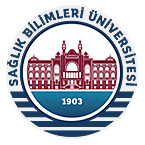 SAĞLIK BİLİMLERİ ÜNİVERSİTESİGÜLHANE MEDİKAL TASARIM VE ÜRETİM UYGULAMA VE ARAŞTIRMA MERKEZİ STAJ KABUL SONUÇLARI VE BAŞLAMA TARİHLERİNOT: Staj başlangıç tarihlerinde gelecek öğrencilerin yanlarında 5510 sayılı Sosyal Sigortalar ve Genel Sağlık Sigortası Kanununun 5’inci maddesi Sosyal Güvenlik Kurumunun 2011/36 sayılı genelgesi gereğince, öğrencilerimizin staj süresince iş kazası ve meslek hastalıkları ile genel sağlık sigortası evrakını yanında getirmek zorundadırlar. Evrakını getirmeyen öğrenciler staja kabul edilmeyecektir.S/NÖĞRENCİADI VE SOYADIOKUDUĞU OKUL / BÖLÜMSTAJ BAŞLAMA TARİHİ1Ayşe Nil GÜLPUNARBaşkent Üniversitesi / Biyomedikal Mühendisliği17.06.20192Şafak Yağmur SALTIKKarabük Üniversitesi / Biyomedikal Mühendisliği17.06.20193Havva SUNGURKarabük Üniversitesi / Biyomedikal Mühendisliği17.06.20194Sude EROLKarabük Üniversitesi / Tıp Mühendisliği17.06.20195Merve ERDEMKarabük Üniversitesi / Tıp Mühendisliği17.06.20196Başak OLCAYİzmir Katip Çelebi Üniversitesi / Biyomedikal Mühendisliği17.06.20197Berk Sefa YILMAZBiruni Üniversitesi / Biyomedikal Mühendisliği08.07.20198Aycan BULUCUAnkara Üniversitesi / Biyomedikal Mühendisliği08.07.20199Pelin BÖLÜKBAŞAnkara Üniversitesi / Biyomedikal Mühendisliği08.07.201910Esin YİĞİTAnkara Üniversitesi / Biyomedikal Mühendisliği08.07.201911Ömer Faruk HAMURCUKarabük Üniversitesi / Tıp Mühendisliği08.07.201912Halit TUĞTİKarabük Üniversitesi / Tıp Mühendisliği08.07.201913Kübra AYYILDIZAnkara Üniversitesi / Biyomedikal Mühendisliği29.07.201914Selin İLHANAnkara Üniversitesi / Biyomedikal Mühendisliği29.07.201915Melike Beyza URHALAnkara Üniversitesi / Biyomedikal Mühendisliği29.07.201916Muhammed Nur SEVDİKarabük Üniversitesi / Tıp Mühendisliği29.07.201917Ayfer AYMANKarabük Üniversitesi / Tıp Mühendisliği29.07.201918Mert Can DUYARİzmir Katip Çelebi Üniversitesi / Biyomedikal Mühendisliği29.07.201919Mehmet Can YILDIRIMİzmir Katip Çelebi Üniversitesi / Biyomedikal Mühendisliği29.07.2019